О внесении изменений в постановление №20-п от 30.05.2022 	В соответствии с Федеральным законом от 02.05.2006 № 59-ФЗ «О порядке рассмотрения обращений граждан Российской Федерации», во исполнение протеста прокурора Курманаевского района от 28.11.2023 № 07-01-2023, внести в приложение к постановлению Администрации муниципального образования Костинский сельсовет Курманаевского района от 30.05.2022 №20-п «Об утверждении Положения о порядке рассмотрения обращений граждан в Администрации муниципального образования Костинский сельсовет Курманаевского района» следующие изменения: 1. Пункты 5.1, 5.2., 5.3. раздела 5 изложить в новой редакции: «5.1. Гражданин в своем обращении в письменной форме в обязательном порядке указывает наименование администрации муниципального образования Костинский сельсовет, в которую направляет  обращение в письменной форме, либо фамилию, имя, отчество соответствующего должностного лица, либо должность соответствующего   лица, а  также свои фамилию, имя, отчество (последнее    -    при   наличии), почтовый адрес, по которому должны быть направлены ответ, уведомление о     переадресации обращения, излагает суть предложения, заявления или жалобы, ставит личную подпись и дату.  5.2. В случае необходимости в подтверждение своих доводов гражданин прилагает к обращению в письменной форме документы и материалы либо их копии.5.3. Обращение, поступившее в администрацию муниципального образования Костинский сельсовет или должностному лицу в форме электронного документа, подлежит рассмотрению в порядке, установленном Федеральным законом от 02.05.2006 № 59-ФЗ «О порядке рассмотрения обращений граждан Российской Федерации» и настоящим Положением. В обращении гражданин в обязательном порядке указывает свои фамилию, имя, отчество (последнее – при наличии), а также указывает адрес электронной почты либо использует адрес (уникальный идентификатор) личного кабинета в Федеральной государственной информационной системе «Единый портал государственных и муниципальных услуг (функций)» (далее - Единый портал), по которым должны быть направлены ответ, уведомление о переадресации обращения. Гражданин вправе приложить к такому обращению необходимые документы и материалы в электронной форме.».2. Абзац 5 пункта 8.13 раздела 8 изложить в новой редакции:«ответ на обращение направляется в форме электронного документа по адресу электронной почты, указанному в обращении, поступившем в администрацию муниципального образования Костинский сельсовет или должностному лицу в форме электронного документа, или по адресу (уникальному идентификатору) личного кабинета гражданина на Едином портале при его использовании и в письменной форме по почтовому адресу, указанному в обращении, поступившем в администрацию муниципального образования Костинский сельсовет или должностному лицу в письменной форме. Кроме того, на поступившее в администрацию муниципального образования Костинский сельсовет или должностному лицу обращение, содержащее предложение, заявление или жалобу, которые затрагивают интересы неопределенного круга лиц, в частности на обращение, в котором обжалуется судебное решение, вынесенное в отношении неопределенного круга лиц, ответ, в том числе с разъяснением порядка обжалования судебного решения, размещается с соблюдением требований части 2 статьи 6 Федерального закона от 2 мая 2006 года № 59-ФЗ «О порядке рассмотрения обращений граждан Российской Федерации» на официальном сайте муниципального образования Костинский сельсовет Курманаевского района в информационно-телекоммуникационной сети «Интернет»;». 3. Контроль за исполнением настоящего постановления оставляю за собой.          4. Постановление вступает в силу после официального опубликования в газете «Вестник Костинского сельсовета» и подлежит опубликованию на официальном сайте муниципального образования Костинский сельсовет Курманаевского района.Глава муниципального образования				      Ю.А. СолдатовРазослано: в дело, администрации района, прокурору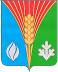 Администрациямуниципального образованияКостинский сельсоветКурманаевский районОренбургской областиПОСТАНОВЛЕНИЕ15.12.2023 №168-п